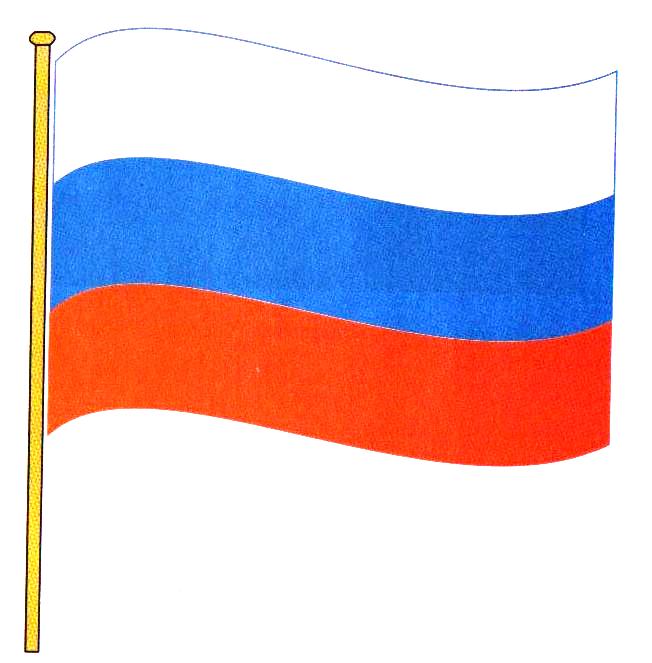    .ЛАГ С   Ф   Ж   И   Ш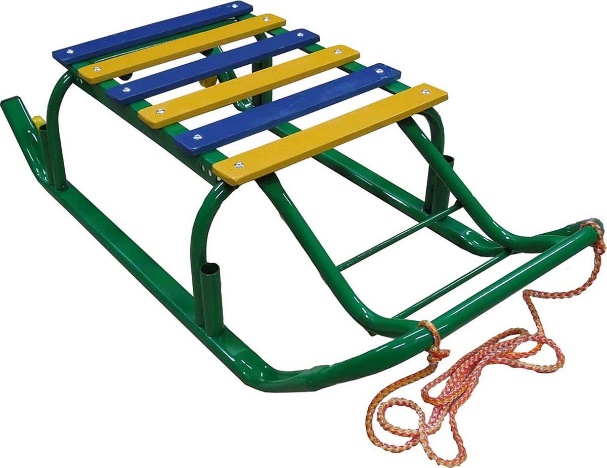              .АНИ С   Ф   Ж   И   Ш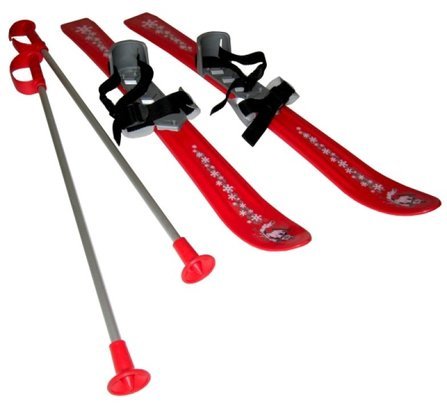   ЛЫ.И С   Ф   Ж   И   Ш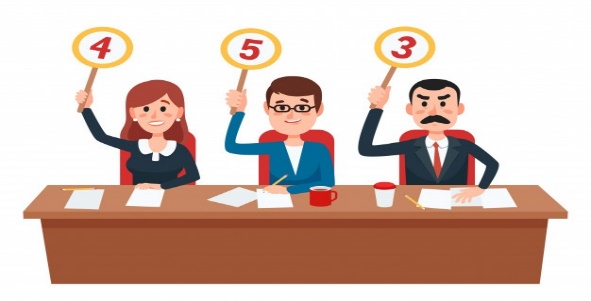   ЖЮР. С   Ф   Ж   И   Ш